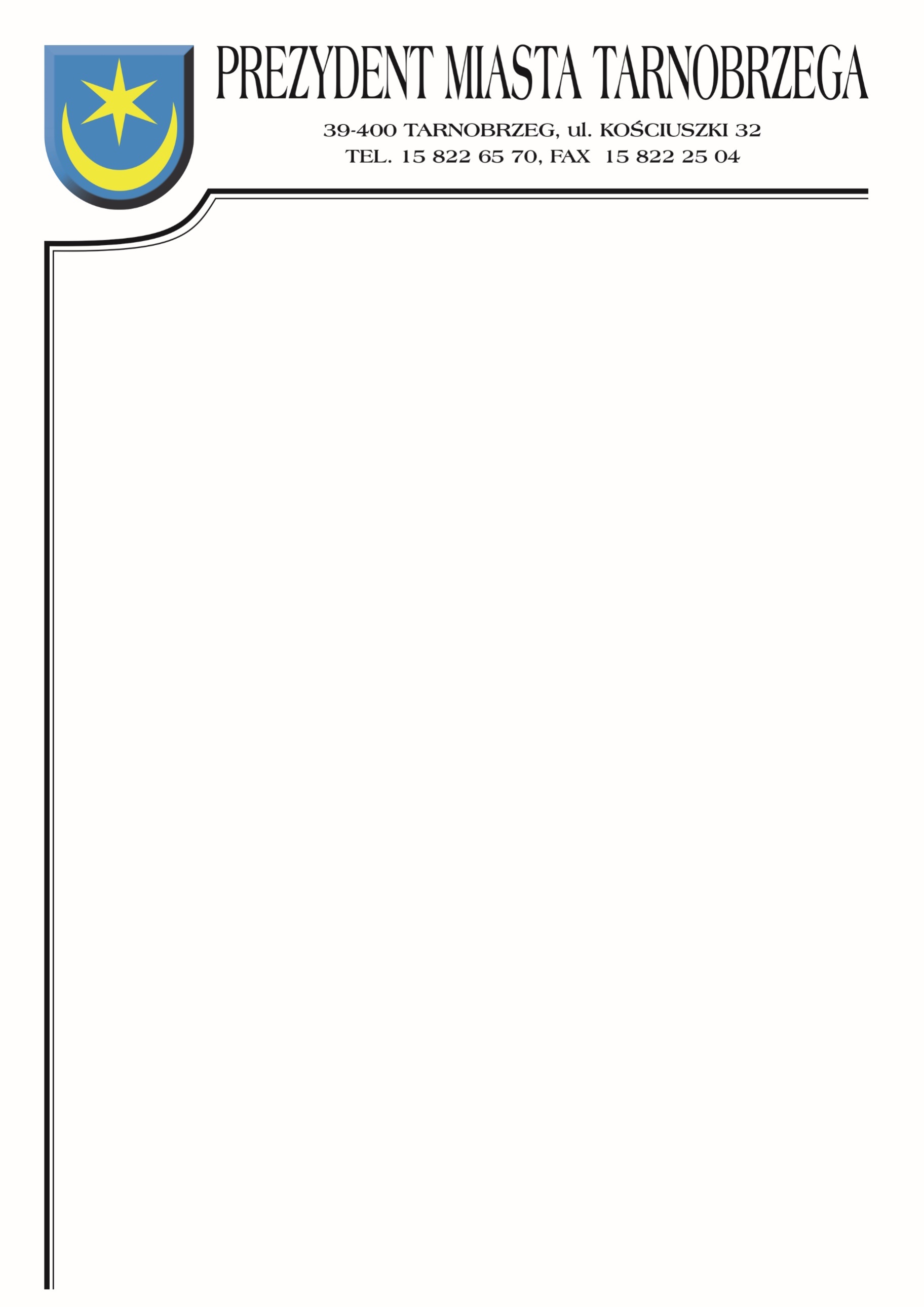 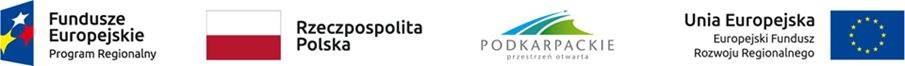 Znak sprawy: BZP-I.271.10.2022                                     	         Tarnobrzeg, dnia 25 lipca 2022r.Do wszystkich WykonawcówODPOWIEDZI NA PYTANIA WRAZ ZE ZMIANĄ TREŚCI SWZDotyczy postępowania: Rozwój instalacji OZE w podsektorze budownictwa mieszkaniowego indywidualnego na terenie miasta Tarnobrzega współfinansowanego ze środków Europejskiego Funduszu Rozwoju Regionalnego w ramach Regionalnego Programu Operacyjnego Województwa Podkarpackiego na lata 2014-2020, Osi Priorytetowej III. Czysta energia, działanie 3.1 Rozwój OZE.Zamawiający informuje, że po terminie określonym zgodnie z art. 135 ust. 2 ustawy z 11 września 2019 r. – Prawo zamówień publicznych (Dz.U. 2021 poz. 1129 z późn.zm.), Wykonawca zwrócił się do Zamawiającego z wnioskiem o wyjaśnienie treści SWZ.W związku z powyższym, Zamawiający udziela następujących wyjaśnień:Pytanie 1:Prosimy o określenie ile planowanych jest instalacji na dachach płaskich.Odpowiedź:Zamawiający nie posiada danych ile jest przewidzianych instalacji na dachach płaskich, ponieważ takie informacje zostaną wyłonione po przeprowadzeniu oceny technicznej zgodnie z zapisami Szczegółowego opisu przedmiotu zamówienia w punkcie II 2.1. Po stronie Wykonawcy jest oszacowanie kosztów przewidzianych do realizacji zadania w przedstawionym zakresie.Pytanie 2:Zamawiający wymaga opinii konstruktora jako załącznik do dokumentacji wykonawczej. Proszę o potwierdzenie, że Zamawiający dopuści opracowanie, które będzie analizą typowego rozwiązania konstrukcyjnego dachu budynku mieszkalnego o wysokości do 12 metrów i kącie połaci xo, dla którego montaż paneli fotowoltaicznych nie będzie miał wpływu na stateczność oraz użytkowanie konstrukcji.Odpowiedź:Zamawiający podtrzymuje zapisy Szczegółowego opisu przedmiotu zamówienia i nie dopuszcza wykonanie typowego rozwiązania konstrukcyjnego dla dachów. Przewidziane przez właścicieli gospodarstw lokalizacje montażu instalacji elektrycznych mogą okazać się błędne i ich montaż może powodować szereg zagrożeń co sprawia konieczność przeprowadzenia oceny technicznej.Pytanie 3:Zwracamy uwagę, że czas 7 dni roboczych na przedstawienie koncepcji instalacji fotowoltaicznych wraz z określeniem parametrów technicznych urządzeń i materiałów dla 673 lokalizacji  jest stosunkowo krótki. Czy Zamawiający przewiduje przedłużenie tego czasu? Odpowiedź:Zamawiający nie przewiduje przedłużenia czasu przedstawienia koncepcji ponieważ zgodnie z zapisami Szczegółowego opisu przedmiotu zamówienia w punkcie II 2.2 wymaga przedstawienia „ podstawowych parametrów wyjściowych do projektowania instalacji tj. koncepcji wraz z określeniem parametrów technicznych urządzeń i określenie rodzajów materiałów, z których mają być wykonane instalacje.”Pytanie 4:Proszę o potwierdzenie, że dla dachów płaskich optymalnym kątem ułożenia paneli będzie kąt min 15 stopni. Zamawiający określa w dokumentacji optymalny kąt nie mniejszy niż 25 stopni. Dla dachów płaskich jednak bezpieczniejszy jest kąt 15 stopni ze względu na konieczność zastosowania wiatrownic chroniących panele przed zerwaniem z dachu.  Odpowiedź:Zamawiający podtrzymuje zapisy Szczegółowego opisu przedmiotu zamówienia i nie dopuszcza montażu paneli na konstrukcji wsporczej o kącie mniejszym niż 25°.Pytanie 5:Proszę o potwierdzenie, że Zamawiający nie będzie wymagał wykonania ani modernizacji instalacji odgromowej.Odpowiedź:Zgodnie z zapisami Szczegółowego opisu przedmiotu zamówienia w punkcie III 1.5 Zamawiający wymaga aby „Wszystkie elementy konstrukcji wsporczej pod moduły muszą zostać objęte systemem uziemionych połączeń wyrównawczych. Konstrukcję stołów należy uziemić osiągając rezystancję uziemienia poniżej 10 Ohm. Nie wymaga się wykonania instalacji odgromowej.”Pytanie 6:Proszę o potwierdzenie, że Zamawiający dopuszcza stoły jednopodporowe. Stoły dwupodporowe stosowane są w szczególności dla dużych instalacji (powyżej 50 kWp).  Stoły jednopodporowe są stosowane głownie dla małych instalacji (np. 3kWp) dla Klientów Indywidualnych.  Odpowiedź:Zamawiający podtrzymuje zapisy Szczegółowego opisu przedmiotu zamówienia w punkcie III 1.2 „Konstrukcje dla instalacji na grunt wykonać jako dwupodporowe. Wymaga się konstrukcji wykonanej ze stali ocynkowanej oraz aluminium z mocowaniami wykonanymi ze stali nierdzewnej. Konstrukcja powinna być zamontowana w taki sposób, aby zapewnić posadowienie modułów na poziomie 70 cm nad gruntem. Posadowienie konstrukcji na grunt można wykonać za pomocą podpór betonowych, profili wkręcanych lub profili wbijanych.Zamawiający działając zgodnie z art. 286 ust.1 ustawy z 11 września 2019 r. – Prawo zamówień publicznych (Dz.U. 2021 poz. 1129 ze zm.) zmienia treść SWZ.SWZ – zastępuje się SWZ po modyfikacjiDodaje się zał. nr 1 b do SWZ -OŚWIADCZENIE dotyczące przepisów sankcyjnych związanych z wojną w Ukrainie.